САМОРЕГУЛИРУЕМАЯ ОРГАНИЗАЦИЯ   РЕГИОНАЛЬНАЯ АССОЦИАЦИЯ «СТРОИТЕЛИ ТПП РБ»г. Улан-Удэ, ул. Ленина ,д.25, тел 8(3012)21-71-88, e-mail:sro@tpprb.comПРОТОКОЛ № 28Правления  СРО РА «Строители ТПП РБ» от 09.07.2020 Форма проведения заседания Правления СРО РА «Строители ТПП РБ»- заочнаяДата окончания заочного голосования: «10» июля     2020г. Основание  проведения заочного голосования- решение  Председателя Правления СРО  РА  «Строители ТПП РБ» Доржиева Геннадия Юрьевича ( согласно п.7.9. Положения  «О Правлении   Саморегулируемой организации  Региональная ассоциация «Строители ТПП РБ» от 07.02.2019г., далее - Положение о Правлении).  Приглашенные лица :Директор   СРО   Елисафенко  Владимир ЛеонидовичСекретарь заседания Правления    Кочетова  Лидия Васильевна Общее количество членов Правления : 9 человекЧисло проголосовавших членов Правления   6 человек Заочное голосование считается правомочным, так как в нем приняли участие не менее половины  членов Правления ( согласно п. 7.13 Положения). Лицо,  избранное  секретарем заседания Правления и уполномоченное на подсчет голосов- Кочетова Лидия Васильевна.ПОВЕСТКА ДНЯ ЗАСЕДАНИЯ ПРАВЛЕНИЯ:1.Информация об организациях, намеренных	     вступить в СРО, оплативших   вступительный взнос и представивших   пакет документов. Установление уровня ответственности   организацииям  согласно средствам,  внесенным в компенсационный фонды  возмещения вреда и обеспечения договорных обязательств.2. Согласование награждение специалиста Исполнительной Дирекции СРО РА «Строители ТПП РБ» Зохоновой Лидии Чимитовны  Почетной грамотой  Республики Бурятия.По вопросу 1  повестки дня :Слушали  Директора  СРО   РА «Строители ТПП РБ» Елисафенко В.Л., который сообщил:  -от    ООО  "РИ-Менеджмент Сервис" ( ИНН  5001100663) поступило заявления   о вступлении в  члены  Саморегулируемой организации РА «Строители ТП»  с намерением осуществлять строительство, реконструкцию, капитальный ремонт, снос   объектов капитального строительства (кроме особо опасных, технически сложных и уникальных объектов, объектов использования атомной энергии), стоимость  которых не превышает 500,0 млн.руб. млн.  рублей. (Второй      уровень ответственности,  в соответствии с которыми   внесены взносы в компенсационный Фонд  ВВ  - 500 тыс.руб.) - от   ООО  "СПУ-Пульсар"( ИНН 0326538179) поступило заявление   о вступлении в  члены  Саморегулируемой организации РА «Строители ТП»  с намерением осуществлять строительство, реконструкцию, капитальный ремонт, снос   объектов капитального строительства (кроме особо опасных, технически сложных и уникальных объектов, объектов использования атомной энергии), стоимость  которых не превышает 60,0 млн.руб. млн.  рублей. (Первый     уровень ответственности,  в соответствии с которыми   внесены взносы в компенсационный Фонд  ВВ  - 100тыс.руб.) и заключение договоров строительного подряда, договоров на осуществление сноса, заключаемых  с использованием конкурентных способов  заключения договоров по первому  уровню ответственности (Фонд ОДО-200 тыс.руб.).Рассмотренные документы соответствуют требованиям. Финансовые обязательства выполнены. Предложено Правлению РА «Строители ТПП РБ»  принять   положительное   решение по ООО  "РИ-Менеджмент Сервис" и ООО  "СПУ-Пульсар" ,и внести сведения в реестр СРО РА «Строители ТПП РБ».Решили по  вопросу 1   повестки дня:Принять в члены Региональной ассоциации «Строители ТПП РБ» ООО "РИ-Менеджмент Сервис" и ООО "СПУ-Пульсар"Предоставить ООО "РИ-Менеджмент Сервис" право   выполнить строительство, реконструкцию, капитальный ремонт, снос  объектов капитального строительства по договорам строительного подряда (кроме особо опасных, технически сложных  и уникальных объектов, объектов использования атомной энергии), стоимость  которых не превышает 500,0 млн.руб. млн.  рублей.Предоставить ООО "СПУ-Пульсар"право   выполнить строительство, реконструкцию, капитальный ремонт, снос  объектов капитального строительства по договорам строительного подряда (кроме особо опасных, технически сложных  и уникальных объектов, объектов использования атомной энергии), стоимость  которых не превышает 60,0 млн.руб. млн.  рублей.Установить для ООО  "РИ-Менеджмент Сервис"  второй     уровень ответственности по обязательствам по договору строительного подряда, сноса  объектов капитального строительства   (Фонд ВВ-500,0 тыс.руб. ).Установить для ООО "СПУ-Пульсар"  первый    уровень ответственности по обязательствам по договору строительного подряда, сноса  объектов капитального строительства   (Фонд ВВ-100,0 тыс.руб. ).Предоставить  право   ООО "СПУ-Пульсар"  на заключение договоров строительного подряда, договоров на осуществление сноса, заключаемых  с использованием конкурентных способов  заключения договоров по первому  уровню ответственности (Фонд ОДО-200 тыс.руб.).Голосовали:  «за»  - 6  голосов, «против» -  нет, «воздержался» - нетПо вопросу  2 повестки дня :Слушали  Директора  СРО   РА «Строители ТПП РБ» Елисафенко В.Л., который сообщил, что  Исполнительная дирекция  выдвигает кандидатуру специалиста Зохонову Лидию Чимитовну на награждение  Почетной  грамотой  Республики Бурятия к профессиональному празднику Дню строителя. Зохонова Лидия Чимитовна работает специалистом Саморегулируемой организации «Строители ТПП  РБ» с июля 2017 года. До назначения специалистом Саморегулируемой  организации работала Главным специалистом-экспертом отдела жилищной политики Министерства строительства и модернизации жилищно-коммунального комплекса Республики Бурятия.В настоящее время Зохонова Л.Ч. осуществляет формирование и является оператором  Национального реестра специалистов в области строительстваПри ее непосредственном участии организована работа Специализированных комитетов Саморегулируемой  организации – Контрольного и Дисциплинарного комитетов. За 2018-2019 годы проведено 176 камеральных проверок деятельности членов СРО.Является секретарем Дисциплинарного комитета Саморегулируемой  организации СРО РА «Строители ТПП РБ» Пунктуальна, дисциплинированна, творчески подходит к исполнению поставленных задач, пользуется авторитетом в коллективе, достойна награждению Почетной грамотой  РБ.Решили по  вопросу 2   повестки дня:Рекомендовать кандидатуру Зохоновой Лидии Чимитовны на награждение  Почетной грамотой  Республики Бурятия.Голосовали:  «за»  - 6  голосов, «против» - нет  , «воздержался» -нет  Повестка дня исчерпана. Предложений и дополнений в повестку дня собрания не поступило. Заседание Правления объявляется закрытым.Директор                                                               Елисафенко В.Л.                                                                                          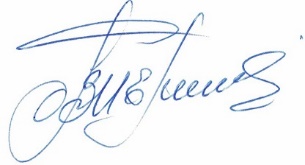 Секретарь заседания Правления                                                          Кочетова Л.В. Наименование организацииОГРНИНН Руководитель Адрес1Общество с ограниченной ответственностью "РИ-Менеджмент Сервис"1145001003333 Дата регистрации 17.04.20185001100663Генеральный дректор Кириллов Олег Александрович670000, Республика Бурятия, г. Улан-Удэ, ул. Борсоева19Б, офис 53, тел.8(926)159-64-122Общество с ограниченной ответственностью "  СПУ-Пульсар"1150327003958 Дата регистрации 01.04.20150326538179Директор Цыденов Алдар Владимирович670047, Республика Бурятия,г. Улан-Удэ, ул. Столбовая, дом 56, кв.77, тел.8-983-439-59-19